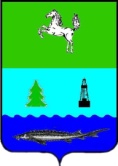 АДМИНИСТРАЦИЯ ЗАВОДСКОГО СЕЛЬСКОГО ПОСЕЛЕНИЯПАРАБЕЛЬСКОГО РАЙОНАТОМСКОЙ ОБЛАСТИПостановлениеп. Заводскойот 03.07.2015										   	№55Об утверждении Плана привлечения сил и средств для тушения пожаров и проведения аварийно-спасательных работ на территории Заводского сельского поселения С целью оперативного реагирования на пожары, проведения первоочередных аварийно-спасательных работ на территории Заводского сельского поселения; в соответствии с п. 9 ст. 14 Федерального закона от 06.10.2003 № 131-ФЗ «Об общих принципах организации местного самоуправления в Российской Федерации», п. 19 Федерального закона от 21.12.1994 № 69-ФЗ «О пожарной безопасности», п. 2 ст. 163 Федерального закона от 22.07.2008 № 123-ФЗ «Технический регламент о требованиях пожарной безопасности»,ПОСТАНОВЛЯЮ:1. Утвердить Положение о порядке привлечения сил и средств для тушения пожаров и проведения аварийно-спасательных работ на территории Заводского сельского поселения (Приложение № 1).2. Утвердить План привлечения сил и средств для тушения пожаров и проведения аварийно-спасательных работ на территории Заводского сельского поселения (Приложение № 2).3. Контроль за исполнением настоящего постановления оставляю за собой.Глава поселения									Е.В. КузнецовПриложение № 1УТВЕРЖДЕНОпостановлением администрации от 03.07.2015 № 55Положение о порядкепривлечения сил и средств для тушения пожаровна территории Заводского сельского поселения1. Общие положения1.1. Настоящий порядок регулирует привлечение сил и средств подразделений пожарной охраны и организаций для тушения пожаров и проведения аварийно-спасательных работ на территории  Заводского сельского поселения в соответствии с федеральными законами от 21.12.1994 № 69-ФЗ «О пожарной безопасности», от 06.10.2003 № 131-ФЗ «Об общих принципах организации местного самоуправления в Российской Федерации». 1.2. Для тушения пожаров и проведения аварийно-спасательных работ на территории Заводского сельского поселения  привлекаются следующие силы:- подразделения федеральной противопожарной службы ГУ МЧС России Томской области по Парабельскому району;- подразделения добровольной пожарной охраны;- противопожарные формирования организаций;- население Заводского сельского поселения.Для тушения пожаров и проведения аварийно-спасательных работ на территории Заводского сельского поселения привлекаются следующие средства:- пожарная и специальная техника;- средства связи;- огнетушащие вещества, находящиеся на вооружении в подразделениях пожарной охраны;- первичные средства пожаротушения, а также приспособления для целей пожаротушения, вспомогательная и водоподающая техника организаций, представляемая на безвозмездной основе.1.3. На тушение пожаров привлекаются силы и средства отдела внутренних дел по Каргасокскому и Парабельскому районах в соответствии с задачами, возложенными на них законами и иными правовыми актами Российской Федерации и Томской области.1.4. Для тушения пожаров используются все источники водоснабжения (водообеспечения) организаций, независимо от форм собственности и назначения, на безвозмездной основе.1.5. Руководители организаций обязаны:- содержать в исправном состоянии системы и средства противопожарной защиты, включая первичные системы тушения пожаров, не допускать их использования не по назначению;- оказывать содействие пожарной охране при тушении пожара;- предоставлять при тушении пожаров на территории организаций необходимые силы и средства;- обеспечить доступ должностным лицам пожарной охраны при осуществлении ими служебных обязанностей по тушению пожаров на территории, в здания, сооружения и иные объекты организаций;- сообщать в пожарную охрану о состоянии дорог и изменении подъездов к объекту.                   2. Порядок привлечения сил и средств на тушение пожаров2.1. Привлечение сил и средств пожарной охраны и противопожарных формирований организаций на тушение пожаров и проведение аварийно-спасательных работ при их тушении осуществляется на условиях и в порядке, установленном законодательством Российской Федерации и настоящим Положением.2.2. Порядок привлечения сил и средств на объектах утверждается руководителем объекта.2.3. Выезд подразделений пожарной охраны и противопожарных формирований организаций на тушение пожаров и проведение аварийно-спасательных работ осуществляется в порядке, установленном расписанием выездов и Плана привлечения сил и средств. Выезд осуществляется на безвозмездной основе.2.4. Взаимодействие подразделений пожарной охраны с аварийными и специальными службами организаций при тушении пожаров осуществляется на основе совместных Соглашений.2.5. Координацию деятельности всех видов пожарной охраны и аварийно-спасательных формирований, участвующих в тушении пожаров и проведении аварийно-спасательных работ на территории  Заводского сельского поселения осуществляет в установленном порядке руководителем противопожарной службы. 2.6. Непосредственное руководство тушением пожара осуществляется прибывшим на пожар старшим оперативным должностным лицом пожарной охраны, которое управляет на принципах единоначалия личным составом и техникой пожарной охраны и организацией участвующих в тушении пожара, а также дополнительно привлеченными к тушению пожара силами.2.7. Руководитель тушения пожара отвечает за выполнение задачи, за безопасность личного состава пожарной охраны, участвующего в тушении пожара и привлеченных к тушению пожара дополнительных сил.Никто не вправе вмешиваться в действия руководителя тушения пожара или отменять его распоряжения при тушении пожара.Указания руководителя тушения пожара обязательны для исполнения всеми должностными лицами и гражданин на территории, на которой осуществляется действия по тушению пожара.При необходимости руководитель тушения может принимать решения, в том числе ограничивающие права должностных лиц и граждан на указанной территории.2.8. Руководитель тушения пожара устанавливает границы территории, на которой осуществляются действия по тушению пожара, порядок и особенности боевой работы личного состава, определяет необходимое количество привлекаемой пожарной и другой техники.2.9. В случае недостаточного количества или выхода из строя пожарной или специальной техники руководитель гарнизона совместно с Главой Заводского сельского поселения принимают меры по привлечению дополнительных сил и средств других противопожарных подразделений и организаций.2.10. Выезд следственной оперативной группы полиции к месту пожара осуществляется в соответствии с приказами и инструкциями о взаимодействии в установленном порядке.Управляющий делами 								Л.Н. Сухушина